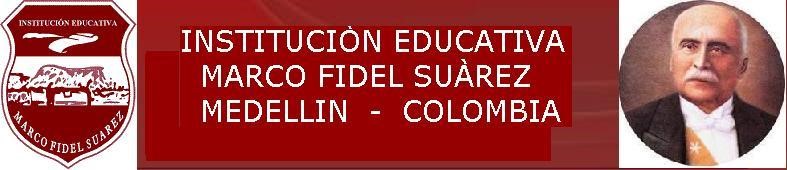 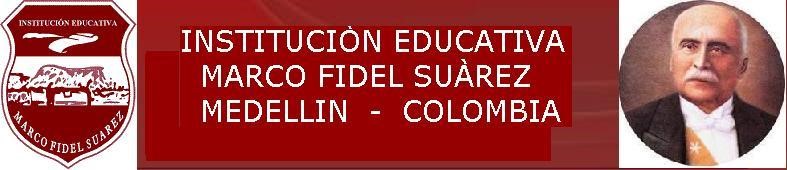 SECRETARIA DE EDUCACIONAREA: 	HUMANIDADES: LENGUA CASTELLANAGRADO:	SEGUNDOOBJETIVO DE GRADO: Adquirir el dominio para leer y escribir a través de diferentes estrategiasSECRETARIA DE EDUCACIONAREA: 	HUMANIDADES: LENGUA CASTELLANA    GRADO:	SEGUNDOOBJETIVO DE GRADO: Adquirir el dominio para leer y escribir a través de diferentes estrategias SECRETARIA DE EDUCACIONAREA: HUMANIDADES LENGUA CASTELLANA GRADO: SEGUNDO    OBJETIVO DE GRADO: Adquirir el dominio para leer y escribir a través de diferentes estrategias.SECRETARIA DE EDUCACIÓN AREA: HUMANIDADES LENGUA CASTELLANA GRADO: SEGUNDO    OBJETIVO DE GRADO: Adquirir el dominio para leer y escribir a través de diferentes estrategias PERIODO: 1INTENSIDAD HORARIA: 50 horasNo DE SEMANAS: 10PREGUNTAS PROBLEMATIZADORA: ¿Cómo me aproximo a la comprensión y producción de textos fortaleciendo mis procesos comunicativos? uEJES CURRICULARES  Comprensión e interpretación textualCOMPETENCIAS: habilidades y capacidades que el estudiante debe  desarrollar .Pragmática, sociolingüística, textual, literaria, gramatical, enciclopédica, poética. DBA5-Identifica las palabras relevantes de un mensajey las agrupa en unidades significativas :sonidos en palabras y palabras en oraciones.6.Predice y analiza los contenidos y estructurasde diversos tipos de texto, a partir de sus conocimientos previos.MATRICES DE APRENDIZAJESemanas10INDICADORES Reconocimiento del propósito comunicativo de su interlocutor de acuerdo con las palabras que emplea en sus mensajes.Comprensión del contenido global de un texto.Predicción  y análisis de  los contenidos y estructuras de diversos tipos de texto, a partir de sus conocimientos previos.Organización de las secuencias presentadas en el texto.INDICADORES Reconocimiento del propósito comunicativo de su interlocutor de acuerdo con las palabras que emplea en sus mensajes.Comprensión del contenido global de un texto.Predicción  y análisis de  los contenidos y estructuras de diversos tipos de texto, a partir de sus conocimientos previos.Organización de las secuencias presentadas en el texto.INDICADORES Reconocimiento del propósito comunicativo de su interlocutor de acuerdo con las palabras que emplea en sus mensajes.Comprensión del contenido global de un texto.Predicción  y análisis de  los contenidos y estructuras de diversos tipos de texto, a partir de sus conocimientos previos.Organización de las secuencias presentadas en el texto.INDICADORES Reconocimiento del propósito comunicativo de su interlocutor de acuerdo con las palabras que emplea en sus mensajes.Comprensión del contenido global de un texto.Predicción  y análisis de  los contenidos y estructuras de diversos tipos de texto, a partir de sus conocimientos previos.Organización de las secuencias presentadas en el texto.INDICADORES Reconocimiento del propósito comunicativo de su interlocutor de acuerdo con las palabras que emplea en sus mensajes.Comprensión del contenido global de un texto.Predicción  y análisis de  los contenidos y estructuras de diversos tipos de texto, a partir de sus conocimientos previos.Organización de las secuencias presentadas en el texto.CONTENIDOS Características de los textos narrativosElementos que componen un texto: títulos ,oraciones y párrafos.Campos semánticosLa oración y sus partesPropósitos comunicativos a partir  del interlocutor: Lenguaje formal e informal.Reconocimiento del contenido global de un texto Palabras parónimas..Elementos de la comunicación: normas de cortesía en la comunicaciónLa inferencia a partir de la estructura del texto (P. Financiera)Fluidez en la lecturaOrganización por secuencias La silaba y el acento Uso del diccionario.Escritura de palabras con: que-qui ; gue-gui ; gue-guiCONTENIDOS Características de los textos narrativosElementos que componen un texto: títulos ,oraciones y párrafos.Campos semánticosLa oración y sus partesPropósitos comunicativos a partir  del interlocutor: Lenguaje formal e informal.Reconocimiento del contenido global de un texto Palabras parónimas..Elementos de la comunicación: normas de cortesía en la comunicaciónLa inferencia a partir de la estructura del texto (P. Financiera)Fluidez en la lecturaOrganización por secuencias La silaba y el acento Uso del diccionario.Escritura de palabras con: que-qui ; gue-gui ; gue-guiCONTENIDOS Características de los textos narrativosElementos que componen un texto: títulos ,oraciones y párrafos.Campos semánticosLa oración y sus partesPropósitos comunicativos a partir  del interlocutor: Lenguaje formal e informal.Reconocimiento del contenido global de un texto Palabras parónimas..Elementos de la comunicación: normas de cortesía en la comunicaciónLa inferencia a partir de la estructura del texto (P. Financiera)Fluidez en la lecturaOrganización por secuencias La silaba y el acento Uso del diccionario.Escritura de palabras con: que-qui ; gue-gui ; gue-guiCONTENIDOS Características de los textos narrativosElementos que componen un texto: títulos ,oraciones y párrafos.Campos semánticosLa oración y sus partesPropósitos comunicativos a partir  del interlocutor: Lenguaje formal e informal.Reconocimiento del contenido global de un texto Palabras parónimas..Elementos de la comunicación: normas de cortesía en la comunicaciónLa inferencia a partir de la estructura del texto (P. Financiera)Fluidez en la lecturaOrganización por secuencias La silaba y el acento Uso del diccionario.Escritura de palabras con: que-qui ; gue-gui ; gue-guiCONTENIDOS Características de los textos narrativosElementos que componen un texto: títulos ,oraciones y párrafos.Campos semánticosLa oración y sus partesPropósitos comunicativos a partir  del interlocutor: Lenguaje formal e informal.Reconocimiento del contenido global de un texto Palabras parónimas..Elementos de la comunicación: normas de cortesía en la comunicaciónLa inferencia a partir de la estructura del texto (P. Financiera)Fluidez en la lecturaOrganización por secuencias La silaba y el acento Uso del diccionario.Escritura de palabras con: que-qui ; gue-gui ; gue-guiCONCEPTUAL CONCEPTUAL CONCEPTUAL PROCEDIMENTAL ACTITUDINAL Trabaja la  información explícita o implícita de un texto . DescripciónTrabaja la  información explícita o implícita de un texto . DescripciónTrabaja la  información explícita o implícita de un texto . DescripciónConstrucción de narraciones cortas. . Aplicación en sus escritos de las reglas. Disfrute	de lecturas 	orales 	y silenciosas.  Lecturas orales y silenciosas METODOLOGIA METODOLOGIA RECURSOS RECURSOS ACTIVIDADES  Se seguirá el texto guía otorgado por el MEN. En cada uno de los procesos de aula se tiene en cuenta los pre-saberes y los intereses de los estudiantes, iniciando así las temáticas que los llevará a la consulta, socialización, profundización de cada tema; concluyendo en mapa conceptual, cuadros sinópticos, trabajo de asesoría individual y grupal. Fomentando la ejecución de actividades creativas las cuales desarrollan destrezas y habilidades en la creación y producción dirigida. Formulación y reformulación de preguntas, elaboración de hipótesis, confrontación, asociación, inferencia, deducción, comparación, creación y recreación de su propia realidad.  Trabajos en equipo donde los estudiantes que manejan mejor la temática interactúen con los demás, lo que posibilita a unos y otros enseñar y ser enseñados.  El maestro se constituye en mediador del proceso. Se sugiere para el tema los desafíos 100 y 101 y para la organización por secuencias los desafíos 72 y 73 TALENTO HUMANO Rector y coordinadores. Docentes del grado. Estudiantes monitores de la asignatura. Estudiantes de la Institución Educativa. Padres de familia. RECURSOS FÍSICOS Salones de clase. Aula múltiple y de proyección. MEDIOS Y AYUDAS Películas. Grabadora. Televisor. D.V.D. Video. Video Beam. Computadores. MATERIAL DIDÁCTICO Texto guía del MENMódulo guía. Material Fotocopiado. Diccionarios. Revistas. Periódicos. Láminas. Trabajo en grupo, desarrollo de guías, lecturas de textos cortos y producción textual, dictados haciendo énfasis en las reglas ortográficas vistas, consulta de vocabulario en el diccionario. EVALUACIÓN EVALUACIÓN EVALUACIÓN EVALUACIÓN EVALUACIÓN EVALUACIÓN CRITERIO PROCESO PROCESO PROCESO PROCEDIMIENTO FRECUENCIA Evaluaciones escritas y orales. Talleres. Trabajos. Cuadernos al día. Comprensión de lectura en clase. Manejo de diccionario.  Participación en clase. Dictados. Evaluaciones escritas y orales. Talleres. Trabajos. Cuadernos al día. Comprensión de lectura en clase. Manejo de diccionario.  Participación en clase. Dictados. Control de asistencia. Trabajo en equipo. Trabajo individual. Explicación del tema. Desarrollo de fichas y talleres en forma individual y en grupo. Revisión de cuadernos. Se reúnen en parejas para leer y analizar un texto corto.  Talleres de repaso sobre los temas vistos.  Se realizan lecturas y ejercicios de comprensión sobre estas. Explicación del tema. Desarrollo de fichas y talleres en forma individual y en grupo. Revisión de cuadernos. Se reúnen en parejas para leer y analizar un texto corto.  Talleres de repaso sobre los temas vistos.  Se realizan lecturas y ejercicios de comprensión sobre estas. La evaluación será permanente a través de la observación, acompañamiento y desarrollo de las diferentes actividades.OBSERVACIONES Estos f4 se realizaron de acuerdo a lo que hemos trabajado, ya que el plan de curso que hay en la wiki esta descontextualizado. OBSERVACIONES Estos f4 se realizaron de acuerdo a lo que hemos trabajado, ya que el plan de curso que hay en la wiki esta descontextualizado. OBSERVACIONES Estos f4 se realizaron de acuerdo a lo que hemos trabajado, ya que el plan de curso que hay en la wiki esta descontextualizado. OBSERVACIONES Estos f4 se realizaron de acuerdo a lo que hemos trabajado, ya que el plan de curso que hay en la wiki esta descontextualizado. OBSERVACIONES Estos f4 se realizaron de acuerdo a lo que hemos trabajado, ya que el plan de curso que hay en la wiki esta descontextualizado. OBSERVACIONES Estos f4 se realizaron de acuerdo a lo que hemos trabajado, ya que el plan de curso que hay en la wiki esta descontextualizado. PLAN DE APOYO DE RECUPERACIÓN, DE NIVELACIÓN Y PROFUNDIZACIÓN  Se planearán diferentes actividades de acuerdo a las necesidades del estudiante. Recuperación:	Presentación  de  actividades que no realizó durante el periodo. Cuestionarios de conceptos básicos. Evaluación oral o escrita. PLAN DE APOYO DE RECUPERACIÓN, DE NIVELACIÓN Y PROFUNDIZACIÓN  Se planearán diferentes actividades de acuerdo a las necesidades del estudiante. Recuperación:	Presentación  de  actividades que no realizó durante el periodo. Cuestionarios de conceptos básicos. Evaluación oral o escrita. PLAN DE APOYO DE RECUPERACIÓN, DE NIVELACIÓN Y PROFUNDIZACIÓN  Se planearán diferentes actividades de acuerdo a las necesidades del estudiante. Recuperación:	Presentación  de  actividades que no realizó durante el periodo. Cuestionarios de conceptos básicos. Evaluación oral o escrita. PLAN DE APOYO DE RECUPERACIÓN, DE NIVELACIÓN Y PROFUNDIZACIÓN  Se planearán diferentes actividades de acuerdo a las necesidades del estudiante. Recuperación:	Presentación  de  actividades que no realizó durante el periodo. Cuestionarios de conceptos básicos. Evaluación oral o escrita. PLAN DE APOYO DE RECUPERACIÓN, DE NIVELACIÓN Y PROFUNDIZACIÓN  Se planearán diferentes actividades de acuerdo a las necesidades del estudiante. Recuperación:	Presentación  de  actividades que no realizó durante el periodo. Cuestionarios de conceptos básicos. Evaluación oral o escrita. PLAN DE APOYO DE RECUPERACIÓN, DE NIVELACIÓN Y PROFUNDIZACIÓN  Se planearán diferentes actividades de acuerdo a las necesidades del estudiante. Recuperación:	Presentación  de  actividades que no realizó durante el periodo. Cuestionarios de conceptos básicos. Evaluación oral o escrita. Sustentar en forma oral o escrita los temas trabajados. Nivelación: Transcribir textos. Asesoría extra clase. Talleres de repaso. Actualizar el cuaderno y las notas de clase a la fecha. Evaluaciones de los contenidos vistos en el periodo. Profundización: Consultar yampliar temas en internet. ADECUACIONES CURRICULARES Se planearán actividades de acuerdo con las necesidades individuales de los estudiantes, involucrando a la familia. ADECUACIONES CURRICULARES Se planearán actividades de acuerdo con las necesidades individuales de los estudiantes, involucrando a la familia. PERIODO: 2INTENSIDAD HORARIA: 50 horasNo DE SEMANAS: 10PREGUNTAS PROBLEMATIZADORA: ¿CÓMO ESTRUCTURO LA INFORMACIÓN PROPIA Y DE OTRAS FUENTES PARA ESTRUCTURAR MI PROPIO SENTIDO?EJES CURRICULARES  Producción textualCOMPETENCIAS: habilidades y capacidades que el estudiante debe  desarrollarCompetencia lingüística. Competencia literaria. Competencia pragmática.     Competencia enciclopédica. Competencia sociolingüística. Competencia textual. DBA7. Expresa sus ideas atendiendo a las características del contexto comunicativo en que las enuncia (interlocutores, temas, lugares).8 .Produce diferentes tipos de textos para atender a un propósito comunicativo particular.Semanas 10Semanas 10ESTANDARES  PRODUCCIÓN TEXTUALProduzco textos escritos que responden a diversas necesidades comunicativas.SUBPROCESOSPara lo cual,• Determino el tema, el posible lector de mi texto y el propósito comunicativo que me lleva a producirlo.• Elijo el tipo de texto que requiere mi propósito comunicativo.• Busco información en distintas fuentes: personas, medios de comunicación y libros, entre otras.• Elaboro un plan para organizar mis ideas.• Desarrollo un plan textual para la producción de un texto descriptivo.• Reviso, socializo y corrijo mis escritos, teniendo en cuenta las propuestas de mis compañeros y profesor,y atendiendo algunos aspectos gramaticales (concordancia, tiempos verbales, pronombres) y ortográficos (acentuación, mayúsculas,signos de puntuación) de la lengua castellanaESTANDARES  PRODUCCIÓN TEXTUALProduzco textos escritos que responden a diversas necesidades comunicativas.SUBPROCESOSPara lo cual,• Determino el tema, el posible lector de mi texto y el propósito comunicativo que me lleva a producirlo.• Elijo el tipo de texto que requiere mi propósito comunicativo.• Busco información en distintas fuentes: personas, medios de comunicación y libros, entre otras.• Elaboro un plan para organizar mis ideas.• Desarrollo un plan textual para la producción de un texto descriptivo.• Reviso, socializo y corrijo mis escritos, teniendo en cuenta las propuestas de mis compañeros y profesor,y atendiendo algunos aspectos gramaticales (concordancia, tiempos verbales, pronombres) y ortográficos (acentuación, mayúsculas,signos de puntuación) de la lengua castellanaESTANDARES  PRODUCCIÓN TEXTUALProduzco textos escritos que responden a diversas necesidades comunicativas.SUBPROCESOSPara lo cual,• Determino el tema, el posible lector de mi texto y el propósito comunicativo que me lleva a producirlo.• Elijo el tipo de texto que requiere mi propósito comunicativo.• Busco información en distintas fuentes: personas, medios de comunicación y libros, entre otras.• Elaboro un plan para organizar mis ideas.• Desarrollo un plan textual para la producción de un texto descriptivo.• Reviso, socializo y corrijo mis escritos, teniendo en cuenta las propuestas de mis compañeros y profesor,y atendiendo algunos aspectos gramaticales (concordancia, tiempos verbales, pronombres) y ortográficos (acentuación, mayúsculas,signos de puntuación) de la lengua castellanaESTANDARES  PRODUCCIÓN TEXTUALProduzco textos escritos que responden a diversas necesidades comunicativas.SUBPROCESOSPara lo cual,• Determino el tema, el posible lector de mi texto y el propósito comunicativo que me lleva a producirlo.• Elijo el tipo de texto que requiere mi propósito comunicativo.• Busco información en distintas fuentes: personas, medios de comunicación y libros, entre otras.• Elaboro un plan para organizar mis ideas.• Desarrollo un plan textual para la producción de un texto descriptivo.• Reviso, socializo y corrijo mis escritos, teniendo en cuenta las propuestas de mis compañeros y profesor,y atendiendo algunos aspectos gramaticales (concordancia, tiempos verbales, pronombres) y ortográficos (acentuación, mayúsculas,signos de puntuación) de la lengua castellanaESTANDARES  PRODUCCIÓN TEXTUALProduzco textos escritos que responden a diversas necesidades comunicativas.SUBPROCESOSPara lo cual,• Determino el tema, el posible lector de mi texto y el propósito comunicativo que me lleva a producirlo.• Elijo el tipo de texto que requiere mi propósito comunicativo.• Busco información en distintas fuentes: personas, medios de comunicación y libros, entre otras.• Elaboro un plan para organizar mis ideas.• Desarrollo un plan textual para la producción de un texto descriptivo.• Reviso, socializo y corrijo mis escritos, teniendo en cuenta las propuestas de mis compañeros y profesor,y atendiendo algunos aspectos gramaticales (concordancia, tiempos verbales, pronombres) y ortográficos (acentuación, mayúsculas,signos de puntuación) de la lengua castellanaESTANDARES  PRODUCCIÓN TEXTUALProduzco textos escritos que responden a diversas necesidades comunicativas.SUBPROCESOSPara lo cual,• Determino el tema, el posible lector de mi texto y el propósito comunicativo que me lleva a producirlo.• Elijo el tipo de texto que requiere mi propósito comunicativo.• Busco información en distintas fuentes: personas, medios de comunicación y libros, entre otras.• Elaboro un plan para organizar mis ideas.• Desarrollo un plan textual para la producción de un texto descriptivo.• Reviso, socializo y corrijo mis escritos, teniendo en cuenta las propuestas de mis compañeros y profesor,y atendiendo algunos aspectos gramaticales (concordancia, tiempos verbales, pronombres) y ortográficos (acentuación, mayúsculas,signos de puntuación) de la lengua castellanaESTANDARES  PRODUCCIÓN TEXTUALProduzco textos escritos que responden a diversas necesidades comunicativas.SUBPROCESOSPara lo cual,• Determino el tema, el posible lector de mi texto y el propósito comunicativo que me lleva a producirlo.• Elijo el tipo de texto que requiere mi propósito comunicativo.• Busco información en distintas fuentes: personas, medios de comunicación y libros, entre otras.• Elaboro un plan para organizar mis ideas.• Desarrollo un plan textual para la producción de un texto descriptivo.• Reviso, socializo y corrijo mis escritos, teniendo en cuenta las propuestas de mis compañeros y profesor,y atendiendo algunos aspectos gramaticales (concordancia, tiempos verbales, pronombres) y ortográficos (acentuación, mayúsculas,signos de puntuación) de la lengua castellanaESTANDARES  PRODUCCIÓN TEXTUALProduzco textos escritos que responden a diversas necesidades comunicativas.SUBPROCESOSPara lo cual,• Determino el tema, el posible lector de mi texto y el propósito comunicativo que me lleva a producirlo.• Elijo el tipo de texto que requiere mi propósito comunicativo.• Busco información en distintas fuentes: personas, medios de comunicación y libros, entre otras.• Elaboro un plan para organizar mis ideas.• Desarrollo un plan textual para la producción de un texto descriptivo.• Reviso, socializo y corrijo mis escritos, teniendo en cuenta las propuestas de mis compañeros y profesor,y atendiendo algunos aspectos gramaticales (concordancia, tiempos verbales, pronombres) y ortográficos (acentuación, mayúsculas,signos de puntuación) de la lengua castellanaINDICADORES Expresión de  sus ideas atendiendo a las características del contexto comunicativo en que las enuncia (interlocutores, temas, lugares).Producción de  diferentes tipos de textos para atender a un propósito comunicativo particular.Selección del tipo de texto que quiere escribir de acuerdo con lo que pretende comunicar.  Elección de las  palabras adecuadas a una temática y a la redacción de tipos de escrito específicosINDICADORES Expresión de  sus ideas atendiendo a las características del contexto comunicativo en que las enuncia (interlocutores, temas, lugares).Producción de  diferentes tipos de textos para atender a un propósito comunicativo particular.Selección del tipo de texto que quiere escribir de acuerdo con lo que pretende comunicar.  Elección de las  palabras adecuadas a una temática y a la redacción de tipos de escrito específicosINDICADORES Expresión de  sus ideas atendiendo a las características del contexto comunicativo en que las enuncia (interlocutores, temas, lugares).Producción de  diferentes tipos de textos para atender a un propósito comunicativo particular.Selección del tipo de texto que quiere escribir de acuerdo con lo que pretende comunicar.  Elección de las  palabras adecuadas a una temática y a la redacción de tipos de escrito específicosINDICADORES Expresión de  sus ideas atendiendo a las características del contexto comunicativo en que las enuncia (interlocutores, temas, lugares).Producción de  diferentes tipos de textos para atender a un propósito comunicativo particular.Selección del tipo de texto que quiere escribir de acuerdo con lo que pretende comunicar.  Elección de las  palabras adecuadas a una temática y a la redacción de tipos de escrito específicosINDICADORES Expresión de  sus ideas atendiendo a las características del contexto comunicativo en que las enuncia (interlocutores, temas, lugares).Producción de  diferentes tipos de textos para atender a un propósito comunicativo particular.Selección del tipo de texto que quiere escribir de acuerdo con lo que pretende comunicar.  Elección de las  palabras adecuadas a una temática y a la redacción de tipos de escrito específicosINDICADORES Expresión de  sus ideas atendiendo a las características del contexto comunicativo en que las enuncia (interlocutores, temas, lugares).Producción de  diferentes tipos de textos para atender a un propósito comunicativo particular.Selección del tipo de texto que quiere escribir de acuerdo con lo que pretende comunicar.  Elección de las  palabras adecuadas a una temática y a la redacción de tipos de escrito específicosINDICADORES Expresión de  sus ideas atendiendo a las características del contexto comunicativo en que las enuncia (interlocutores, temas, lugares).Producción de  diferentes tipos de textos para atender a un propósito comunicativo particular.Selección del tipo de texto que quiere escribir de acuerdo con lo que pretende comunicar.  Elección de las  palabras adecuadas a una temática y a la redacción de tipos de escrito específicosINDICADORES Expresión de  sus ideas atendiendo a las características del contexto comunicativo en que las enuncia (interlocutores, temas, lugares).Producción de  diferentes tipos de textos para atender a un propósito comunicativo particular.Selección del tipo de texto que quiere escribir de acuerdo con lo que pretende comunicar.  Elección de las  palabras adecuadas a una temática y a la redacción de tipos de escrito específicosContenidos El texto de opinión enmarcado en: la escucha y el respeto por la palabra.Palabras clavesUso de la r,rr, b,v,m,n.Sustantivos propios y comunesEl género y el númeroUso de mayúsculasEscritura legible y adecuada separación de palabrasEmplea signos de interrogación y exclamación o admiraciónTipologías textuales:El texto informativo,el artículo informativo,la invitación,la biografía,la carta. Siluetas textuales,teniendo en cuenta la intención comunicativa.Lectura comprensiva (P. Financiera)Contenidos El texto de opinión enmarcado en: la escucha y el respeto por la palabra.Palabras clavesUso de la r,rr, b,v,m,n.Sustantivos propios y comunesEl género y el númeroUso de mayúsculasEscritura legible y adecuada separación de palabrasEmplea signos de interrogación y exclamación o admiraciónTipologías textuales:El texto informativo,el artículo informativo,la invitación,la biografía,la carta. Siluetas textuales,teniendo en cuenta la intención comunicativa.Lectura comprensiva (P. Financiera)Contenidos El texto de opinión enmarcado en: la escucha y el respeto por la palabra.Palabras clavesUso de la r,rr, b,v,m,n.Sustantivos propios y comunesEl género y el númeroUso de mayúsculasEscritura legible y adecuada separación de palabrasEmplea signos de interrogación y exclamación o admiraciónTipologías textuales:El texto informativo,el artículo informativo,la invitación,la biografía,la carta. Siluetas textuales,teniendo en cuenta la intención comunicativa.Lectura comprensiva (P. Financiera)Contenidos El texto de opinión enmarcado en: la escucha y el respeto por la palabra.Palabras clavesUso de la r,rr, b,v,m,n.Sustantivos propios y comunesEl género y el númeroUso de mayúsculasEscritura legible y adecuada separación de palabrasEmplea signos de interrogación y exclamación o admiraciónTipologías textuales:El texto informativo,el artículo informativo,la invitación,la biografía,la carta. Siluetas textuales,teniendo en cuenta la intención comunicativa.Lectura comprensiva (P. Financiera)Contenidos El texto de opinión enmarcado en: la escucha y el respeto por la palabra.Palabras clavesUso de la r,rr, b,v,m,n.Sustantivos propios y comunesEl género y el númeroUso de mayúsculasEscritura legible y adecuada separación de palabrasEmplea signos de interrogación y exclamación o admiraciónTipologías textuales:El texto informativo,el artículo informativo,la invitación,la biografía,la carta. Siluetas textuales,teniendo en cuenta la intención comunicativa.Lectura comprensiva (P. Financiera)Contenidos El texto de opinión enmarcado en: la escucha y el respeto por la palabra.Palabras clavesUso de la r,rr, b,v,m,n.Sustantivos propios y comunesEl género y el númeroUso de mayúsculasEscritura legible y adecuada separación de palabrasEmplea signos de interrogación y exclamación o admiraciónTipologías textuales:El texto informativo,el artículo informativo,la invitación,la biografía,la carta. Siluetas textuales,teniendo en cuenta la intención comunicativa.Lectura comprensiva (P. Financiera)Contenidos El texto de opinión enmarcado en: la escucha y el respeto por la palabra.Palabras clavesUso de la r,rr, b,v,m,n.Sustantivos propios y comunesEl género y el númeroUso de mayúsculasEscritura legible y adecuada separación de palabrasEmplea signos de interrogación y exclamación o admiraciónTipologías textuales:El texto informativo,el artículo informativo,la invitación,la biografía,la carta. Siluetas textuales,teniendo en cuenta la intención comunicativa.Lectura comprensiva (P. Financiera)Contenidos El texto de opinión enmarcado en: la escucha y el respeto por la palabra.Palabras clavesUso de la r,rr, b,v,m,n.Sustantivos propios y comunesEl género y el númeroUso de mayúsculasEscritura legible y adecuada separación de palabrasEmplea signos de interrogación y exclamación o admiraciónTipologías textuales:El texto informativo,el artículo informativo,la invitación,la biografía,la carta. Siluetas textuales,teniendo en cuenta la intención comunicativa.Lectura comprensiva (P. Financiera)Contenidos El texto de opinión enmarcado en: la escucha y el respeto por la palabra.Palabras clavesUso de la r,rr, b,v,m,n.Sustantivos propios y comunesEl género y el númeroUso de mayúsculasEscritura legible y adecuada separación de palabrasEmplea signos de interrogación y exclamación o admiraciónTipologías textuales:El texto informativo,el artículo informativo,la invitación,la biografía,la carta. Siluetas textuales,teniendo en cuenta la intención comunicativa.Lectura comprensiva (P. Financiera)Contenidos El texto de opinión enmarcado en: la escucha y el respeto por la palabra.Palabras clavesUso de la r,rr, b,v,m,n.Sustantivos propios y comunesEl género y el númeroUso de mayúsculasEscritura legible y adecuada separación de palabrasEmplea signos de interrogación y exclamación o admiraciónTipologías textuales:El texto informativo,el artículo informativo,la invitación,la biografía,la carta. Siluetas textuales,teniendo en cuenta la intención comunicativa.Lectura comprensiva (P. Financiera)CONCEPTUAL CONCEPTUAL CONCEPTUAL CONCEPTUAL PROCEDIMENTAL PROCEDIMENTAL PROCEDIMENTAL ACTITUDINAL ACTITUDINAL ACTITUDINAL Reconocimiento de la función de las categorías gramaticales (sustantivo, artículo, adjetivo, género y número). Comprensión del concepto de fábula, descripción y uso de la coma. Reconocimiento de la función de las categorías gramaticales (sustantivo, artículo, adjetivo, género y número). Comprensión del concepto de fábula, descripción y uso de la coma. Reconocimiento de la función de las categorías gramaticales (sustantivo, artículo, adjetivo, género y número). Comprensión del concepto de fábula, descripción y uso de la coma. Reconocimiento de la función de las categorías gramaticales (sustantivo, artículo, adjetivo, género y número). Comprensión del concepto de fábula, descripción y uso de la coma. Elaboración de descripciones orales y escritas de personas, animales y objetos. Aplicación de reglas ortográficas trabajadas en el período. Elaboración de descripciones orales y escritas de personas, animales y objetos. Aplicación de reglas ortográficas trabajadas en el período. Elaboración de descripciones orales y escritas de personas, animales y objetos. Aplicación de reglas ortográficas trabajadas en el período. Actitud de respeto por la palabra de los compañeros. Actitud de respeto por la palabra de los compañeros. Actitud de respeto por la palabra de los compañeros. METODOLOGIA METODOLOGIA METODOLOGIA METODOLOGIA RECURSOS RECURSOS RECURSOS ACTIVIDADES ACTIVIDADES ACTIVIDADES En cada uno de los procesos de aula se tiene en cuenta los pre-saberes y los intereses de los estudiantes, iniciando así las temáticas que los llevará a la consulta, socialización, profundización de cada tema; concluyendo en mapa conceptual, cuadros En cada uno de los procesos de aula se tiene en cuenta los pre-saberes y los intereses de los estudiantes, iniciando así las temáticas que los llevará a la consulta, socialización, profundización de cada tema; concluyendo en mapa conceptual, cuadros En cada uno de los procesos de aula se tiene en cuenta los pre-saberes y los intereses de los estudiantes, iniciando así las temáticas que los llevará a la consulta, socialización, profundización de cada tema; concluyendo en mapa conceptual, cuadros En cada uno de los procesos de aula se tiene en cuenta los pre-saberes y los intereses de los estudiantes, iniciando así las temáticas que los llevará a la consulta, socialización, profundización de cada tema; concluyendo en mapa conceptual, cuadros TALENTO HUMANO Rector y coordinadores. Docentes del grado. Estudiantes monitores de la asignatura. Estudiantes de la Institución Educativa. Padres de familia. TALENTO HUMANO Rector y coordinadores. Docentes del grado. Estudiantes monitores de la asignatura. Estudiantes de la Institución Educativa. Padres de familia. TALENTO HUMANO Rector y coordinadores. Docentes del grado. Estudiantes monitores de la asignatura. Estudiantes de la Institución Educativa. Padres de familia. Trabajo en grupo, desarrollo de guías, lecturas de textos cortos y producción textual, dictados, consulta de vocabulario en el diccionario. Trabajo en grupo, desarrollo de guías, lecturas de textos cortos y producción textual, dictados, consulta de vocabulario en el diccionario. Trabajo en grupo, desarrollo de guías, lecturas de textos cortos y producción textual, dictados, consulta de vocabulario en el diccionario. sinópticos, trabajo de asesoría individual y grupal. Fomentando la ejecución de actividades creativas las cuales desarrollan destrezas y habilidades en la creación y producción dirigida. Formulación y reformulación de preguntas, elaboración de hipótesis, confrontación, asociación, 	inferencia, 	deducción, comparación, creación y recreación de su propia realidad.  Trabajos en equipo donde los estudiantes que manejan mejor la temática interactúen con los demás, lo que posibilita a unos y otros enseñar y ser enseñados.  El maestro se constituye en mediador del proceso. Se recomienda seguir los desafíos aca descritos según el tema sinópticos, trabajo de asesoría individual y grupal. Fomentando la ejecución de actividades creativas las cuales desarrollan destrezas y habilidades en la creación y producción dirigida. Formulación y reformulación de preguntas, elaboración de hipótesis, confrontación, asociación, 	inferencia, 	deducción, comparación, creación y recreación de su propia realidad.  Trabajos en equipo donde los estudiantes que manejan mejor la temática interactúen con los demás, lo que posibilita a unos y otros enseñar y ser enseñados.  El maestro se constituye en mediador del proceso. Se recomienda seguir los desafíos aca descritos según el tema sinópticos, trabajo de asesoría individual y grupal. Fomentando la ejecución de actividades creativas las cuales desarrollan destrezas y habilidades en la creación y producción dirigida. Formulación y reformulación de preguntas, elaboración de hipótesis, confrontación, asociación, 	inferencia, 	deducción, comparación, creación y recreación de su propia realidad.  Trabajos en equipo donde los estudiantes que manejan mejor la temática interactúen con los demás, lo que posibilita a unos y otros enseñar y ser enseñados.  El maestro se constituye en mediador del proceso. Se recomienda seguir los desafíos aca descritos según el tema sinópticos, trabajo de asesoría individual y grupal. Fomentando la ejecución de actividades creativas las cuales desarrollan destrezas y habilidades en la creación y producción dirigida. Formulación y reformulación de preguntas, elaboración de hipótesis, confrontación, asociación, 	inferencia, 	deducción, comparación, creación y recreación de su propia realidad.  Trabajos en equipo donde los estudiantes que manejan mejor la temática interactúen con los demás, lo que posibilita a unos y otros enseñar y ser enseñados.  El maestro se constituye en mediador del proceso. Se recomienda seguir los desafíos aca descritos según el tema RECURSOS FÍSICOS Salones de clase. Aula múltiple y de proyección. MEDIOS Y AYUDAS Películas. Grabadora. Televisor. D.V.D. Video. Video Beam. Computadores. MATERIAL DIDÁCTICO Texto guía. Módulo guía. Material Fotocopiado. Diccionarios. Revistas. Periódicos. Láminas. Carteles. Carteleras. Objetos reales. RECURSOS FÍSICOS Salones de clase. Aula múltiple y de proyección. MEDIOS Y AYUDAS Películas. Grabadora. Televisor. D.V.D. Video. Video Beam. Computadores. MATERIAL DIDÁCTICO Texto guía. Módulo guía. Material Fotocopiado. Diccionarios. Revistas. Periódicos. Láminas. Carteles. Carteleras. Objetos reales. EVALUACIÓN EVALUACIÓN EVALUACIÓN EVALUACIÓN EVALUACIÓN EVALUACIÓN EVALUACIÓN EVALUACIÓN EVALUACIÓN CRITERIO CRITERIO PROCESO PROCESO PROCESO PROCEDIMIENTO PROCEDIMIENTO FRECUENCIA Evaluaciones escritas y orales. Talleres. Trabajos. Cuadernos al día. Comprensión de lectura en clase. Manejo de diccionario.  Participación en clase. Dictados. Evaluaciones escritas y orales. Talleres. Trabajos. Cuadernos al día. Comprensión de lectura en clase. Manejo de diccionario.  Participación en clase. Dictados. Control de asistencia. Trabajo en equipo. Trabajo individual. Control de asistencia. Trabajo en equipo. Trabajo individual. Control de asistencia. Trabajo en equipo. Trabajo individual. Explicación del tema. Desarrollo de fichas y talleres en forma individual y en grupo. Revisión de cuadernos. Se reúnen en parejas para leer y analizar un texto corto.  Talleres de repaso sobre los temas vistos.  Se realizan lecturas y ejercicios de comprensión sobre estas. Explicación del tema. Desarrollo de fichas y talleres en forma individual y en grupo. Revisión de cuadernos. Se reúnen en parejas para leer y analizar un texto corto.  Talleres de repaso sobre los temas vistos.  Se realizan lecturas y ejercicios de comprensión sobre estas. La evaluación será permanente a través de la observación, acompañamiento y desarrollo de las diferentes actividades.OBSERVACIONES OBSERVACIONES OBSERVACIONES OBSERVACIONES OBSERVACIONES OBSERVACIONES OBSERVACIONES PLAN DE APOYO DE RECUPERACIÓN, DE NIVELACIÓN Y PROFUNDIZACIÓN  Se planearán diferentes actividades de acuerdo a las necesidades del estudiante. Recuperación:	Presentación  de  actividades que no realizó durante el periodo. Cuestionarios de conceptos básicos. Evaluación oral o escrita. Sustentar en forma oral o escrita los temas trabajados. Nivelación: Transcribir textos. Asesoría extra clase. PLAN DE APOYO DE RECUPERACIÓN, DE NIVELACIÓN Y PROFUNDIZACIÓN  Se planearán diferentes actividades de acuerdo a las necesidades del estudiante. Recuperación:	Presentación  de  actividades que no realizó durante el periodo. Cuestionarios de conceptos básicos. Evaluación oral o escrita. Sustentar en forma oral o escrita los temas trabajados. Nivelación: Transcribir textos. Asesoría extra clase. PLAN DE APOYO DE RECUPERACIÓN, DE NIVELACIÓN Y PROFUNDIZACIÓN  Se planearán diferentes actividades de acuerdo a las necesidades del estudiante. Recuperación:	Presentación  de  actividades que no realizó durante el periodo. Cuestionarios de conceptos básicos. Evaluación oral o escrita. Sustentar en forma oral o escrita los temas trabajados. Nivelación: Transcribir textos. Asesoría extra clase. PLAN DE APOYO DE RECUPERACIÓN, DE NIVELACIÓN Y PROFUNDIZACIÓN  Se planearán diferentes actividades de acuerdo a las necesidades del estudiante. Recuperación:	Presentación  de  actividades que no realizó durante el periodo. Cuestionarios de conceptos básicos. Evaluación oral o escrita. Sustentar en forma oral o escrita los temas trabajados. Nivelación: Transcribir textos. Asesoría extra clase. PLAN DE APOYO DE RECUPERACIÓN, DE NIVELACIÓN Y PROFUNDIZACIÓN  Se planearán diferentes actividades de acuerdo a las necesidades del estudiante. Recuperación:	Presentación  de  actividades que no realizó durante el periodo. Cuestionarios de conceptos básicos. Evaluación oral o escrita. Sustentar en forma oral o escrita los temas trabajados. Nivelación: Transcribir textos. Asesoría extra clase. PLAN DE APOYO DE RECUPERACIÓN, DE NIVELACIÓN Y PROFUNDIZACIÓN  Se planearán diferentes actividades de acuerdo a las necesidades del estudiante. Recuperación:	Presentación  de  actividades que no realizó durante el periodo. Cuestionarios de conceptos básicos. Evaluación oral o escrita. Sustentar en forma oral o escrita los temas trabajados. Nivelación: Transcribir textos. Asesoría extra clase. PLAN DE APOYO DE RECUPERACIÓN, DE NIVELACIÓN Y PROFUNDIZACIÓN  Se planearán diferentes actividades de acuerdo a las necesidades del estudiante. Recuperación:	Presentación  de  actividades que no realizó durante el periodo. Cuestionarios de conceptos básicos. Evaluación oral o escrita. Sustentar en forma oral o escrita los temas trabajados. Nivelación: Transcribir textos. Asesoría extra clase. Talleres de repaso. Actualizar el cuaderno y las notas de clase  a la fecha. Evaluaciones de los contenidos vistos en el periodo. Profundización: Consultar  y ampliar  temas en internet. ADECUACIONES CURRICULARES Se planearán actividades de acuerdo con las necesidades individuales de los estudiantes, involucrando a la familia. PERIODO: 3INTENSIDAD HORARIA: 50 horasNo DE SEMANAS: 10PREGUNTA PROBLEMATIZADORA: ¿CÓMO ACERCARME AL MUNDO DE LA POESÍA Y AL CAMBIO DE SENTIDO TENIENDO EN CUENTA LAS NORMAS DE ACENTUACIÓN?EJES CURRICULARES  Producción textualComprensión e interpretación textual LiteraturaMedios de comunicación y otros sistemas simbólicosÉtica de la comunicaciónCOMPETENCIAS: habilidades y capacidades que el estudiante debe desarrollar Competencia lingüística. Competencia literaria. Competencia pragmática.     Competencia enciclopédica. Competencia sociolingüística. Competencia textual.DBA1.Identifica las características de los medios de comunicación masiva a los que tiene acceso 2. Identifica la función que cumplen las señales y símbolos que aparecen en su entorno.  Semanas 10ESTANDARES MEDIOS DE COMUNICACIÓN Y OTROS SISTEMAS SIMBÓLICOSComprendo la información que circula a través de algunos sistemas de comunicación no verbal.SUBPROCESOSPARA LO CUALEntiendo el lenguaje empleado en historietas y otros tipos de textos con imágenes fijas.• Expongo oralmente lo que me dicen mensajes cifrados en pictogramas, jeroglíficos, etc.• Reconozco la temática de caricaturas, tiras cómicas, historietas, anuncios publicitarios y otros medios de expresión gráfica.• Ordeno y completo la secuencia de viñetas que conforman una historieta.• Relaciono gráficas con texto escrito, ya sea completándolas o explicándolas.ESTANDARES MEDIOS DE COMUNICACIÓN Y OTROS SISTEMAS SIMBÓLICOSComprendo la información que circula a través de algunos sistemas de comunicación no verbal.SUBPROCESOSPARA LO CUALEntiendo el lenguaje empleado en historietas y otros tipos de textos con imágenes fijas.• Expongo oralmente lo que me dicen mensajes cifrados en pictogramas, jeroglíficos, etc.• Reconozco la temática de caricaturas, tiras cómicas, historietas, anuncios publicitarios y otros medios de expresión gráfica.• Ordeno y completo la secuencia de viñetas que conforman una historieta.• Relaciono gráficas con texto escrito, ya sea completándolas o explicándolas.ESTANDARES MEDIOS DE COMUNICACIÓN Y OTROS SISTEMAS SIMBÓLICOSComprendo la información que circula a través de algunos sistemas de comunicación no verbal.SUBPROCESOSPARA LO CUALEntiendo el lenguaje empleado en historietas y otros tipos de textos con imágenes fijas.• Expongo oralmente lo que me dicen mensajes cifrados en pictogramas, jeroglíficos, etc.• Reconozco la temática de caricaturas, tiras cómicas, historietas, anuncios publicitarios y otros medios de expresión gráfica.• Ordeno y completo la secuencia de viñetas que conforman una historieta.• Relaciono gráficas con texto escrito, ya sea completándolas o explicándolas.ESTANDARES MEDIOS DE COMUNICACIÓN Y OTROS SISTEMAS SIMBÓLICOSComprendo la información que circula a través de algunos sistemas de comunicación no verbal.SUBPROCESOSPARA LO CUALEntiendo el lenguaje empleado en historietas y otros tipos de textos con imágenes fijas.• Expongo oralmente lo que me dicen mensajes cifrados en pictogramas, jeroglíficos, etc.• Reconozco la temática de caricaturas, tiras cómicas, historietas, anuncios publicitarios y otros medios de expresión gráfica.• Ordeno y completo la secuencia de viñetas que conforman una historieta.• Relaciono gráficas con texto escrito, ya sea completándolas o explicándolas.ESTANDARES MEDIOS DE COMUNICACIÓN Y OTROS SISTEMAS SIMBÓLICOSComprendo la información que circula a través de algunos sistemas de comunicación no verbal.SUBPROCESOSPARA LO CUALEntiendo el lenguaje empleado en historietas y otros tipos de textos con imágenes fijas.• Expongo oralmente lo que me dicen mensajes cifrados en pictogramas, jeroglíficos, etc.• Reconozco la temática de caricaturas, tiras cómicas, historietas, anuncios publicitarios y otros medios de expresión gráfica.• Ordeno y completo la secuencia de viñetas que conforman una historieta.• Relaciono gráficas con texto escrito, ya sea completándolas o explicándolas.ESTANDARES MEDIOS DE COMUNICACIÓN Y OTROS SISTEMAS SIMBÓLICOSComprendo la información que circula a través de algunos sistemas de comunicación no verbal.SUBPROCESOSPARA LO CUALEntiendo el lenguaje empleado en historietas y otros tipos de textos con imágenes fijas.• Expongo oralmente lo que me dicen mensajes cifrados en pictogramas, jeroglíficos, etc.• Reconozco la temática de caricaturas, tiras cómicas, historietas, anuncios publicitarios y otros medios de expresión gráfica.• Ordeno y completo la secuencia de viñetas que conforman una historieta.• Relaciono gráficas con texto escrito, ya sea completándolas o explicándolas.INDICADORES Identificación de los diferentes medios de comunicación como una posibilidad para informarse, participar y acceder al universo cultural que lo rodea.Relación de  códigos no verbales, como los movimientos corporales y los gestos de las manos o del rostro, con el significado que pueden tomar de acuerdo con el contexto.Reconocimiento y escritura de  palabras, frases y pequeños textos Realización de las actividades de clase: talleres, fichas, juegos, entre otros. INDICADORES Identificación de los diferentes medios de comunicación como una posibilidad para informarse, participar y acceder al universo cultural que lo rodea.Relación de  códigos no verbales, como los movimientos corporales y los gestos de las manos o del rostro, con el significado que pueden tomar de acuerdo con el contexto.Reconocimiento y escritura de  palabras, frases y pequeños textos Realización de las actividades de clase: talleres, fichas, juegos, entre otros. INDICADORES Identificación de los diferentes medios de comunicación como una posibilidad para informarse, participar y acceder al universo cultural que lo rodea.Relación de  códigos no verbales, como los movimientos corporales y los gestos de las manos o del rostro, con el significado que pueden tomar de acuerdo con el contexto.Reconocimiento y escritura de  palabras, frases y pequeños textos Realización de las actividades de clase: talleres, fichas, juegos, entre otros. INDICADORES Identificación de los diferentes medios de comunicación como una posibilidad para informarse, participar y acceder al universo cultural que lo rodea.Relación de  códigos no verbales, como los movimientos corporales y los gestos de las manos o del rostro, con el significado que pueden tomar de acuerdo con el contexto.Reconocimiento y escritura de  palabras, frases y pequeños textos Realización de las actividades de clase: talleres, fichas, juegos, entre otros. INDICADORES Identificación de los diferentes medios de comunicación como una posibilidad para informarse, participar y acceder al universo cultural que lo rodea.Relación de  códigos no verbales, como los movimientos corporales y los gestos de las manos o del rostro, con el significado que pueden tomar de acuerdo con el contexto.Reconocimiento y escritura de  palabras, frases y pequeños textos Realización de las actividades de clase: talleres, fichas, juegos, entre otros. INDICADORES Identificación de los diferentes medios de comunicación como una posibilidad para informarse, participar y acceder al universo cultural que lo rodea.Relación de  códigos no verbales, como los movimientos corporales y los gestos de las manos o del rostro, con el significado que pueden tomar de acuerdo con el contexto.Reconocimiento y escritura de  palabras, frases y pequeños textos Realización de las actividades de clase: talleres, fichas, juegos, entre otros. CONTENIDOS Medios de comunicación (P.Financiera)El adjetivo calificativo  y determinativoSemejanzas y diferenciación entre los contenidos de los medios de comunicaciónPresentación de los diferentes medios de  comunicación signo  y Símbolos (imágenes de los más reconocidos en la cultura)Señales clasificación :informar , prevenir ,prohibir, instruir ,obligar,Texto instructivo: receta, manuales, reglamentos, Carteles EtiquetasIdentifica el uso de la hEmplea conectores copulativos (como “y” “e” “ni”), disyuntivos como (“o”  “u”) CONTENIDOS Medios de comunicación (P.Financiera)El adjetivo calificativo  y determinativoSemejanzas y diferenciación entre los contenidos de los medios de comunicaciónPresentación de los diferentes medios de  comunicación signo  y Símbolos (imágenes de los más reconocidos en la cultura)Señales clasificación :informar , prevenir ,prohibir, instruir ,obligar,Texto instructivo: receta, manuales, reglamentos, Carteles EtiquetasIdentifica el uso de la hEmplea conectores copulativos (como “y” “e” “ni”), disyuntivos como (“o”  “u”) CONTENIDOS Medios de comunicación (P.Financiera)El adjetivo calificativo  y determinativoSemejanzas y diferenciación entre los contenidos de los medios de comunicaciónPresentación de los diferentes medios de  comunicación signo  y Símbolos (imágenes de los más reconocidos en la cultura)Señales clasificación :informar , prevenir ,prohibir, instruir ,obligar,Texto instructivo: receta, manuales, reglamentos, Carteles EtiquetasIdentifica el uso de la hEmplea conectores copulativos (como “y” “e” “ni”), disyuntivos como (“o”  “u”) CONTENIDOS Medios de comunicación (P.Financiera)El adjetivo calificativo  y determinativoSemejanzas y diferenciación entre los contenidos de los medios de comunicaciónPresentación de los diferentes medios de  comunicación signo  y Símbolos (imágenes de los más reconocidos en la cultura)Señales clasificación :informar , prevenir ,prohibir, instruir ,obligar,Texto instructivo: receta, manuales, reglamentos, Carteles EtiquetasIdentifica el uso de la hEmplea conectores copulativos (como “y” “e” “ni”), disyuntivos como (“o”  “u”) CONTENIDOS Medios de comunicación (P.Financiera)El adjetivo calificativo  y determinativoSemejanzas y diferenciación entre los contenidos de los medios de comunicaciónPresentación de los diferentes medios de  comunicación signo  y Símbolos (imágenes de los más reconocidos en la cultura)Señales clasificación :informar , prevenir ,prohibir, instruir ,obligar,Texto instructivo: receta, manuales, reglamentos, Carteles EtiquetasIdentifica el uso de la hEmplea conectores copulativos (como “y” “e” “ni”), disyuntivos como (“o”  “u”) CONTENIDOS Medios de comunicación (P.Financiera)El adjetivo calificativo  y determinativoSemejanzas y diferenciación entre los contenidos de los medios de comunicaciónPresentación de los diferentes medios de  comunicación signo  y Símbolos (imágenes de los más reconocidos en la cultura)Señales clasificación :informar , prevenir ,prohibir, instruir ,obligar,Texto instructivo: receta, manuales, reglamentos, Carteles EtiquetasIdentifica el uso de la hEmplea conectores copulativos (como “y” “e” “ni”), disyuntivos como (“o”  “u”) CONTENIDOS Medios de comunicación (P.Financiera)El adjetivo calificativo  y determinativoSemejanzas y diferenciación entre los contenidos de los medios de comunicaciónPresentación de los diferentes medios de  comunicación signo  y Símbolos (imágenes de los más reconocidos en la cultura)Señales clasificación :informar , prevenir ,prohibir, instruir ,obligar,Texto instructivo: receta, manuales, reglamentos, Carteles EtiquetasIdentifica el uso de la hEmplea conectores copulativos (como “y” “e” “ni”), disyuntivos como (“o”  “u”) CONCEPTUAL CONCEPTUAL CONCEPTUAL PROCEDIMENTAL PROCEDIMENTAL ACTITUDINAL ACTITUDINAL Diferenciación de la silaba tónica en una palabra e identificación de palabras agudas, graves y esdrújulas. Identificación del verbo en una oración y sus tiempos. Reconocimiento de textos liricos y su estructura. Diferenciación de la silaba tónica en una palabra e identificación de palabras agudas, graves y esdrújulas. Identificación del verbo en una oración y sus tiempos. Reconocimiento de textos liricos y su estructura. Diferenciación de la silaba tónica en una palabra e identificación de palabras agudas, graves y esdrújulas. Identificación del verbo en una oración y sus tiempos. Reconocimiento de textos liricos y su estructura. Formación de grupos semánticos de palabras y reconocimiento de sinónimos y antónimos. Formación de grupos semánticos de palabras y reconocimiento de sinónimos y antónimos. Apreciación de los trabajos socializados por sus compañeros. Apreciación de los trabajos socializados por sus compañeros. METODOLOGIA METODOLOGIA METODOLOGIA RECURSOS RECURSOS ACTIVIDADES ACTIVIDADES En cada uno de los procesos de aula se tiene en cuenta los pre-saberes y los intereses de los estudiantes, iniciando así las temáticas que los llevará a la consulta, En cada uno de los procesos de aula se tiene en cuenta los pre-saberes y los intereses de los estudiantes, iniciando así las temáticas que los llevará a la consulta, En cada uno de los procesos de aula se tiene en cuenta los pre-saberes y los intereses de los estudiantes, iniciando así las temáticas que los llevará a la consulta, TALENTO HUMANO Rector y coordinadores. Docentes del grado. Estudiantes monitores de la asignatura. TALENTO HUMANO Rector y coordinadores. Docentes del grado. Estudiantes monitores de la asignatura. Trabajo en grupo, desarrollo de guías, lecturas de fábulas y cuentos, mitos y leyendas, producción textual, dictados haciendo énfasis en las reglas Trabajo en grupo, desarrollo de guías, lecturas de fábulas y cuentos, mitos y leyendas, producción textual, dictados haciendo énfasis en las reglas socialización, profundización de cada tema; concluyendo en mapa conceptual, cuadros sinópticos, trabajo de asesoría individual y grupal. Fomentando la ejecución de actividades creativas las cuales desarrollan destrezas y habilidades en la creación y producción dirigida. Formulación y reformulación de preguntas, elaboración de hipótesis, confrontación, asociación, inferencia, deducción, comparación, creación y recreación de su propia realidad.  Trabajos en equipo donde los estudiantes que manejan mejor la temática interactúen con los demás, lo que posibilita a unos y otros enseñar y ser enseñados.  El maestro se constituye en mediador del proceso. socialización, profundización de cada tema; concluyendo en mapa conceptual, cuadros sinópticos, trabajo de asesoría individual y grupal. Fomentando la ejecución de actividades creativas las cuales desarrollan destrezas y habilidades en la creación y producción dirigida. Formulación y reformulación de preguntas, elaboración de hipótesis, confrontación, asociación, inferencia, deducción, comparación, creación y recreación de su propia realidad.  Trabajos en equipo donde los estudiantes que manejan mejor la temática interactúen con los demás, lo que posibilita a unos y otros enseñar y ser enseñados.  El maestro se constituye en mediador del proceso. socialización, profundización de cada tema; concluyendo en mapa conceptual, cuadros sinópticos, trabajo de asesoría individual y grupal. Fomentando la ejecución de actividades creativas las cuales desarrollan destrezas y habilidades en la creación y producción dirigida. Formulación y reformulación de preguntas, elaboración de hipótesis, confrontación, asociación, inferencia, deducción, comparación, creación y recreación de su propia realidad.  Trabajos en equipo donde los estudiantes que manejan mejor la temática interactúen con los demás, lo que posibilita a unos y otros enseñar y ser enseñados.  El maestro se constituye en mediador del proceso. Estudiantes de la Institución Educativa. Padres de familia. RECURSOS FÍSICOS Salones de clase. Aula múltiple y de proyección. MEDIOS Y AYUDAS Películas. Grabadora. Televisor. D.V.D. Video. Video Beam. Computadores. MATERIAL DIDÁCTICO Texto guía. Módulo guía. Material Fotocopiado. Diccionarios. Revistas. Periódicos. Láminas. Carteles. Carteleras. Objetos reales. Estudiantes de la Institución Educativa. Padres de familia. RECURSOS FÍSICOS Salones de clase. Aula múltiple y de proyección. MEDIOS Y AYUDAS Películas. Grabadora. Televisor. D.V.D. Video. Video Beam. Computadores. MATERIAL DIDÁCTICO Texto guía. Módulo guía. Material Fotocopiado. Diccionarios. Revistas. Periódicos. Láminas. Carteles. Carteleras. Objetos reales. ortográficas vistas, consulta de vocabulario en el diccionario, concursos de producciones escritas, socialización de  trabajos. ortográficas vistas, consulta de vocabulario en el diccionario, concursos de producciones escritas, socialización de  trabajos. EVALUACIÓN EVALUACIÓN EVALUACIÓN EVALUACIÓN EVALUACIÓN EVALUACIÓN CRITERIO CRITERIO PROCESO PROCESO PROCEDIMIENTO PROCEDIMIENTO FRECUENCIA Evaluaciones escritas y orales. Talleres. Trabajos. Cuadernos al día. Comprensión de lectura en clase. Manejo de diccionario.  Participación en clase. Dictados. Evaluaciones escritas y orales. Talleres. Trabajos. Cuadernos al día. Comprensión de lectura en clase. Manejo de diccionario.  Participación en clase. Dictados. Control de asistencia. Trabajo en equipo. Trabajo individual. Control de asistencia. Trabajo en equipo. Trabajo individual. Explicación del tema. Desarrollo de fichas y talleres en forma individual y en grupo. Revisión de cuadernos. Se reúnen en parejas para leer y analizar un texto corto.  Talleres de repaso sobre los temas vistos.  Se realizan lecturas y ejercicios de comprensión sobre estas. Explicación del tema. Desarrollo de fichas y talleres en forma individual y en grupo. Revisión de cuadernos. Se reúnen en parejas para leer y analizar un texto corto.  Talleres de repaso sobre los temas vistos.  Se realizan lecturas y ejercicios de comprensión sobre estas. La evaluación será permanente a través de la observación, acompañamiento y desarrollo de las diferentes actividades.OBSERVACIONES OBSERVACIONES OBSERVACIONES OBSERVACIONES OBSERVACIONES OBSERVACIONES PLAN DE APOYO DE RECUPERACIÓN, DE NIVELACIÓN Y PROFUNDIZACIÓN   Se planearán diferentes actividades de acuerdo a las necesidades del estudiante: Recuperación:	Presentación de actividades que no realizó durante el periodo. Cuestionarios de conceptos básicos. Evaluación oral o escrita. PLAN DE APOYO DE RECUPERACIÓN, DE NIVELACIÓN Y PROFUNDIZACIÓN   Se planearán diferentes actividades de acuerdo a las necesidades del estudiante: Recuperación:	Presentación de actividades que no realizó durante el periodo. Cuestionarios de conceptos básicos. Evaluación oral o escrita. PLAN DE APOYO DE RECUPERACIÓN, DE NIVELACIÓN Y PROFUNDIZACIÓN   Se planearán diferentes actividades de acuerdo a las necesidades del estudiante: Recuperación:	Presentación de actividades que no realizó durante el periodo. Cuestionarios de conceptos básicos. Evaluación oral o escrita. PLAN DE APOYO DE RECUPERACIÓN, DE NIVELACIÓN Y PROFUNDIZACIÓN   Se planearán diferentes actividades de acuerdo a las necesidades del estudiante: Recuperación:	Presentación de actividades que no realizó durante el periodo. Cuestionarios de conceptos básicos. Evaluación oral o escrita. PLAN DE APOYO DE RECUPERACIÓN, DE NIVELACIÓN Y PROFUNDIZACIÓN   Se planearán diferentes actividades de acuerdo a las necesidades del estudiante: Recuperación:	Presentación de actividades que no realizó durante el periodo. Cuestionarios de conceptos básicos. Evaluación oral o escrita. PLAN DE APOYO DE RECUPERACIÓN, DE NIVELACIÓN Y PROFUNDIZACIÓN   Se planearán diferentes actividades de acuerdo a las necesidades del estudiante: Recuperación:	Presentación de actividades que no realizó durante el periodo. Cuestionarios de conceptos básicos. Evaluación oral o escrita. Sustentar en forma oral o escrita los temas trabajados. Nivelación: Transcribir textos. Asesoría extra clase. Talleres de repaso. Actualizar el cuaderno y las notas de clase a la fecha. Evaluaciones de los contenidos vistos en el periodo. Profundización: Consultar y ampliar temas en internet. ADECUACIONES CURRICULARES Se planearán actividades de acuerdo con las necesidades individuales de los estudiantes, involucrando a la familia. PERIODO: 4INTENSIDAD HORARIA: 50 horasNo DE SEMANAS: 10PREGUNTA PROBLEMATIZADORA: ¡¿/ ¿Cómo influye la imagen en la creación y comprensión de sentido de diferentes textos?EJES CURRICULARES  Producción textualComprensión e interpretación textual LiteraturaMedios de comunicación y otros sistemas simbólicosÉtica de la comunicaciónPREGUNTA PROBLEMATIZADORA: ¡¿/ ¿Cómo influye la imagen en la creación y comprensión de sentido de diferentes textos?EJES CURRICULARES  Producción textualComprensión e interpretación textual LiteraturaMedios de comunicación y otros sistemas simbólicosÉtica de la comunicaciónPREGUNTA PROBLEMATIZADORA: ¡¿/ ¿Cómo influye la imagen en la creación y comprensión de sentido de diferentes textos?EJES CURRICULARES  Producción textualComprensión e interpretación textual LiteraturaMedios de comunicación y otros sistemas simbólicosÉtica de la comunicaciónCOMPETENCIAS: habilidades y capacidades que el estudiante debe  desarrollarCompetencia lingüística. Competencia literaria. Competencia pragmática.     Competencia enciclopédica. Competencia sociolingüística. Competencia textual. DBA3.Identifica algunos elementos constitutivos de textos literarios como personajes, espacios y acciones4. Comprende diversos textos literarios a partir de sus propias vivencias.COMPETENCIAS: habilidades y capacidades que el estudiante debe  desarrollarCompetencia lingüística. Competencia literaria. Competencia pragmática.     Competencia enciclopédica. Competencia sociolingüística. Competencia textual. DBA3.Identifica algunos elementos constitutivos de textos literarios como personajes, espacios y acciones4. Comprende diversos textos literarios a partir de sus propias vivencias.COMPETENCIAS: habilidades y capacidades que el estudiante debe  desarrollarCompetencia lingüística. Competencia literaria. Competencia pragmática.     Competencia enciclopédica. Competencia sociolingüística. Competencia textual. DBA3.Identifica algunos elementos constitutivos de textos literarios como personajes, espacios y acciones4. Comprende diversos textos literarios a partir de sus propias vivencias.ESTANDARES LITERATURAComprendo textos literarios para propiciar el desarrollo de mi capacidad creativa y lúdica.SUBPROCESOSPARA LO CUAL,• Leo fábulas, cuentos, poemas, relatos mitológicos, leyendas, o cualquier otro texto literario.• Elaboro y socializo hipótesis predictivas acerca del contenido de los textos.• Identifico maneras de cómo se formula el inicio y el final de algunas narraciones.• Diferencio poemas, cuentos y obras de teatro.• Recreo relatos y cuentos cambiando personajes, ambientes, hechos y épocas.• Participo en la elaboración de guiones para teatro de títeresESTANDARES LITERATURAComprendo textos literarios para propiciar el desarrollo de mi capacidad creativa y lúdica.SUBPROCESOSPARA LO CUAL,• Leo fábulas, cuentos, poemas, relatos mitológicos, leyendas, o cualquier otro texto literario.• Elaboro y socializo hipótesis predictivas acerca del contenido de los textos.• Identifico maneras de cómo se formula el inicio y el final de algunas narraciones.• Diferencio poemas, cuentos y obras de teatro.• Recreo relatos y cuentos cambiando personajes, ambientes, hechos y épocas.• Participo en la elaboración de guiones para teatro de títeresESTANDARES LITERATURAComprendo textos literarios para propiciar el desarrollo de mi capacidad creativa y lúdica.SUBPROCESOSPARA LO CUAL,• Leo fábulas, cuentos, poemas, relatos mitológicos, leyendas, o cualquier otro texto literario.• Elaboro y socializo hipótesis predictivas acerca del contenido de los textos.• Identifico maneras de cómo se formula el inicio y el final de algunas narraciones.• Diferencio poemas, cuentos y obras de teatro.• Recreo relatos y cuentos cambiando personajes, ambientes, hechos y épocas.• Participo en la elaboración de guiones para teatro de títeresESTANDARES LITERATURAComprendo textos literarios para propiciar el desarrollo de mi capacidad creativa y lúdica.SUBPROCESOSPARA LO CUAL,• Leo fábulas, cuentos, poemas, relatos mitológicos, leyendas, o cualquier otro texto literario.• Elaboro y socializo hipótesis predictivas acerca del contenido de los textos.• Identifico maneras de cómo se formula el inicio y el final de algunas narraciones.• Diferencio poemas, cuentos y obras de teatro.• Recreo relatos y cuentos cambiando personajes, ambientes, hechos y épocas.• Participo en la elaboración de guiones para teatro de títeresINDICADORES 	Identificación de algunos elementos constitutivos de textos literarios como personajes, espacios y accionesComprensión de textos literarios a partir de sus propias vivencias.Reconocimiento de algunos portadores de texto con sus semejanzas y diferencias.Realización de escritos al dictado y de forma espontánea.INDICADORES 	Identificación de algunos elementos constitutivos de textos literarios como personajes, espacios y accionesComprensión de textos literarios a partir de sus propias vivencias.Reconocimiento de algunos portadores de texto con sus semejanzas y diferencias.Realización de escritos al dictado y de forma espontánea.INDICADORES 	Identificación de algunos elementos constitutivos de textos literarios como personajes, espacios y accionesComprensión de textos literarios a partir de sus propias vivencias.Reconocimiento de algunos portadores de texto con sus semejanzas y diferencias.Realización de escritos al dictado y de forma espontánea.INDICADORES 	Identificación de algunos elementos constitutivos de textos literarios como personajes, espacios y accionesComprensión de textos literarios a partir de sus propias vivencias.Reconocimiento de algunos portadores de texto con sus semejanzas y diferencias.Realización de escritos al dictado y de forma espontánea.PROCEDIMENTAL ACTITUDINAL Realiza escritos al dictado y de forma espontánea. 	Aprecia los trabajos socializados por sus compañeros. RECURSOS ACTIVIDADES TALENTO HUMANO Rector y coordinadores. Docentes del grado. Estudiantes monitores de la asignatura. Trabajo en grupo,  desarrollo de guías, lecturas de fábulas y cuentos, anécdotas, descripciones. Conceptualización en el cuaderno, Estudiantes de la Institución Educativa. Padres de familia. RECURSOS FÍSICOS Salones de clase. Aula múltiple y de proyección. MEDIOS Y AYUDAS Películas. Grabadora. Televisor. D.V.D. Video. Video Beam. Computadores. MATERIAL DIDÁCTICO Texto guía. Módulo guía. Material Fotocopiado. Diccionarios. Revistas. Periódicos. Láminas. Carteles. Carteleras. Objetos reales. explicaciones, elaboración de historietas y otros tipos de texto con diferente estructura. Dictados haciendo énfasis en las reglas ortográficas, consulta de vocabulario en el diccionario,  juego del ahorcado, stop.  EVALUACIÓN EVALUACIÓN EVALUACIÓN EVALUACIÓN EVALUACIÓN CRITERIO PROCESO PROCESO PROCEDIMIENTO PROCEDIMIENTO FRECUENCIA Evaluaciones escritas y orales. Talleres. Trabajos. Cuadernos al día. Comprensión de lectura en clase. Manejo de diccionario.  Participación en clase. Dictados. Control de asistencia. Trabajo en equipo. Trabajo individual. Control de asistencia. Trabajo en equipo. Trabajo individual. Explicación del tema. Desarrollo de fichas y talleres en forma individual y en grupo. Revisión de cuadernos. Se reúnen en parejas para leer y analizar un texto corto.  Talleres de repaso sobre los temas vistos.  Se realizan lecturas y ejercicios de comprensión sobre estas. Explicación del tema. Desarrollo de fichas y talleres en forma individual y en grupo. Revisión de cuadernos. Se reúnen en parejas para leer y analizar un texto corto.  Talleres de repaso sobre los temas vistos.  Se realizan lecturas y ejercicios de comprensión sobre estas. La evaluación será permanente a través de la observación, acompañamiento y desarrollo de las diferentes actividades.OBSERVACIONES OBSERVACIONES OBSERVACIONES OBSERVACIONES OBSERVACIONES PLAN DE APOYO DE RECUPERACIÓN, DE NIVELACIÓN Y PROFUNDIZACIÓN   Se planearan diferentes actividades de acuerdo a las necesidades del estudiante: Recuperación:	Presentación  de  actividades que no realizó durante el periodo. Cuestionarios de conceptos básicos. Evaluación oral o escrita. PLAN DE APOYO DE RECUPERACIÓN, DE NIVELACIÓN Y PROFUNDIZACIÓN   Se planearan diferentes actividades de acuerdo a las necesidades del estudiante: Recuperación:	Presentación  de  actividades que no realizó durante el periodo. Cuestionarios de conceptos básicos. Evaluación oral o escrita. PLAN DE APOYO DE RECUPERACIÓN, DE NIVELACIÓN Y PROFUNDIZACIÓN   Se planearan diferentes actividades de acuerdo a las necesidades del estudiante: Recuperación:	Presentación  de  actividades que no realizó durante el periodo. Cuestionarios de conceptos básicos. Evaluación oral o escrita. PLAN DE APOYO DE RECUPERACIÓN, DE NIVELACIÓN Y PROFUNDIZACIÓN   Se planearan diferentes actividades de acuerdo a las necesidades del estudiante: Recuperación:	Presentación  de  actividades que no realizó durante el periodo. Cuestionarios de conceptos básicos. Evaluación oral o escrita. PLAN DE APOYO DE RECUPERACIÓN, DE NIVELACIÓN Y PROFUNDIZACIÓN   Se planearan diferentes actividades de acuerdo a las necesidades del estudiante: Recuperación:	Presentación  de  actividades que no realizó durante el periodo. Cuestionarios de conceptos básicos. Evaluación oral o escrita. Sustentar en forma oral o escrita los temas trabajados. Nivelación: Transcribir textos. Asesoría extra clase. Talleres de repaso. Actualizar el cuaderno y las notas de clase  a la fecha. Evaluaciones de los contenidos vistos en el periodo. Profundización: Consultar  y ampliar  temas en internet. ADECUACIONES CURRICULARES Se planearán actividades de acuerdo con las necesidades individuales de los estudiantes, involucrando a la familia. 